Муниципальное дошкольное образовательное учреждениеДетский сад «Тополек»Развлечение для детей раннего возраста гр. «Звездочка»«ОСЕННЕЕ ЛУКОШКО»Возраст детей 2 года.Срок реализации: октябрь 2018г.                                           Составила: воспитатель первой квалификационной                                категории Курочкина Г.С.г. Мышкин2018г.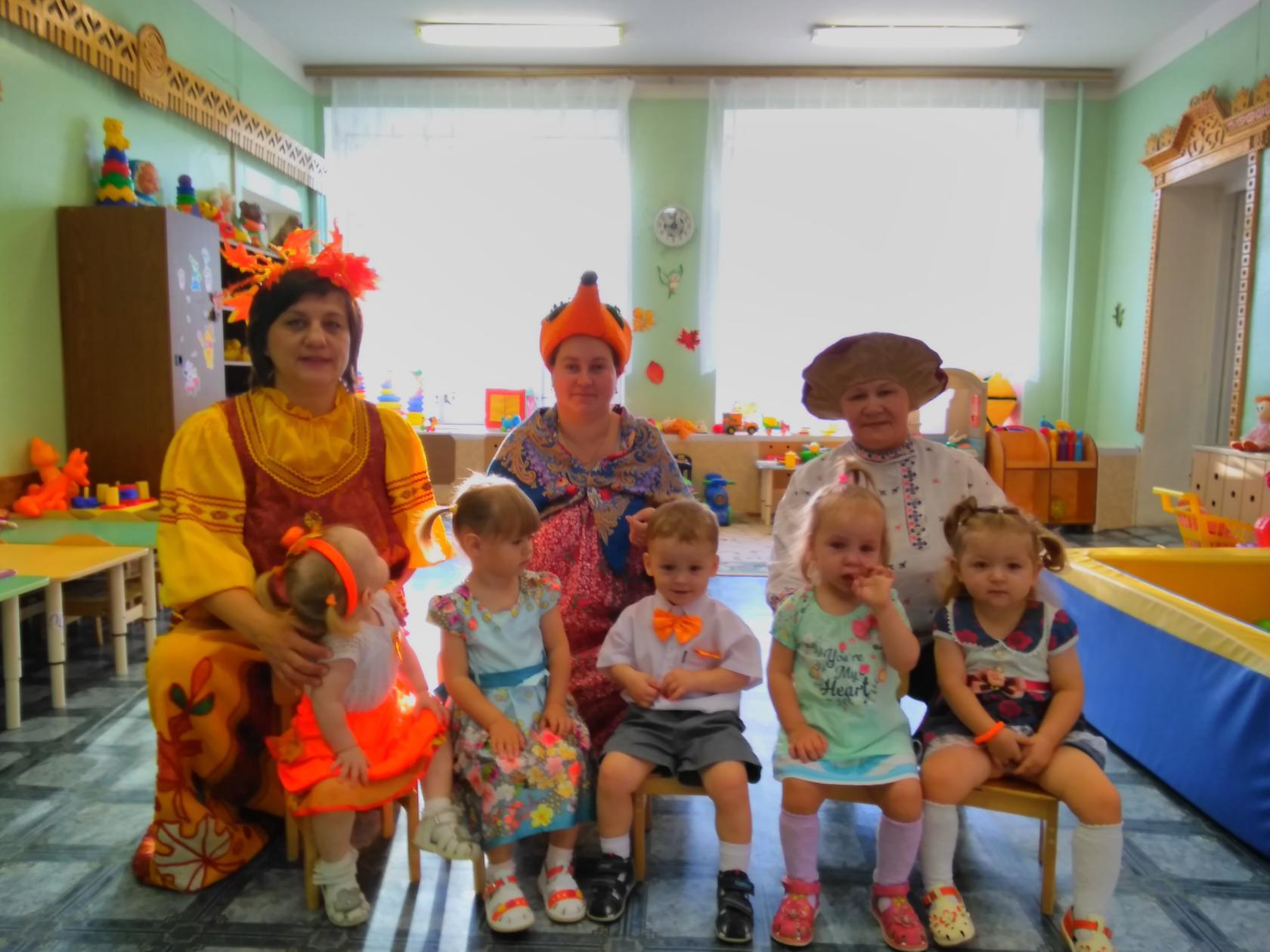 «Осеннее лукошко»Сценарий развлечения для детей раннего возраста гр. «Звездочка».31 октября 2018г.Ведущие: Осень, Гриб, Лиса.У центральной стены в группе стоит раскрытый зонт, игрушка-зайка, группа украшена разноцветными листочками. Дети под тихую музыку садятся на стульчики. Осень. Здравствуйте ребята, я Осень!Осень обращает внимание на осеннее оформление группы, говорит, что они попали в сказочный осенний лес.Осень.К вам пришла на праздник я, будем вместе мы играть, веселиться и гостей встречать. Вы хотите позвать в гости лисичку? Дети (да)Осень: давайте громко позовем лисичку. Лисичка иди к нам! (дети кричат, зовут лисичку)Входит Лиса.Лиса: здравствуйте, ребята! Вы меня звали?Я красавица Лисица! Петь плясать я мастерица!Посмотрите какой у меня красивый хвост, какие глазки, ушки (хвастается)Ребятки, у меня корзинка есть там листочки лежат, приглашаю с ними всех потанцевать.«Танец с листочками».Осень.Листья жёлтые, резные,Как картинки расписные!Кто-то ещё в гости к нам идёт,Что-то он нам принесёт?Входит Гриб с лукошком, в котором лежат грибы, шишки, морковь, капуста.Гриб. Я пришёл из леса, Я - грибок лесной,  С вами поиграю,  Поздоровайтесь со мной!(дети здороваются с Грибочком.)Гриб. Я, ребята, вам принёс подарки, (показывает лукошко.)Я в лукошко загляну, что лежит в нём, посмотрю.Достаёт грибочки, раскладывает их на полу.Осень. Посмотрите, ребята, сколько грибочков выросло на нашей полянке.Гриб. В лес осенний мы пойдём, Там грибочки мы найдём. Игра «Собери грибы» (Дети собирают в ведёрки грибы.)Гриб. У меня еще есть подарок. Кто любит морковку и капусту? (достает из лукошка морковку и капусту.)Дети (зайка)Гриб. Давайте ребятки споем песенку про зайчика.Песня «В огороде заинька»После песни Грибок даёт морковку и капусту зайчику.Держи зайка капусту и морковку.Осень. Грибочек, а что ещё в твоём лукошке есть, давай посмотрим?Гриб. А в моём лукошке ещё шишечки лежат, давайте с ними попляшем. Танец «Вот какие шишки» (в конце танца дети кладут шишки в корзинку).Лиса. Ребятки хотите с лисичкой поиграть? Будете от дождика под зонтик убегать?Дети (да) Игра «Солнышко и дождик» муз. М. РаухвергераГриб: заглядывает в лукошко. Посмотрите, опустело моё лукошко, всем подарки подарил.Но про вас, мои ребятки, я совсем не позабыл. Гриб достаёт угощение.           Вот, ребята, угощенье за такое развлеченье. (Осень и Гриб раздают детям угощенье)Гриб и Лиса прощаются с ребятами, говорят, что им пора домой. Всем до свидания!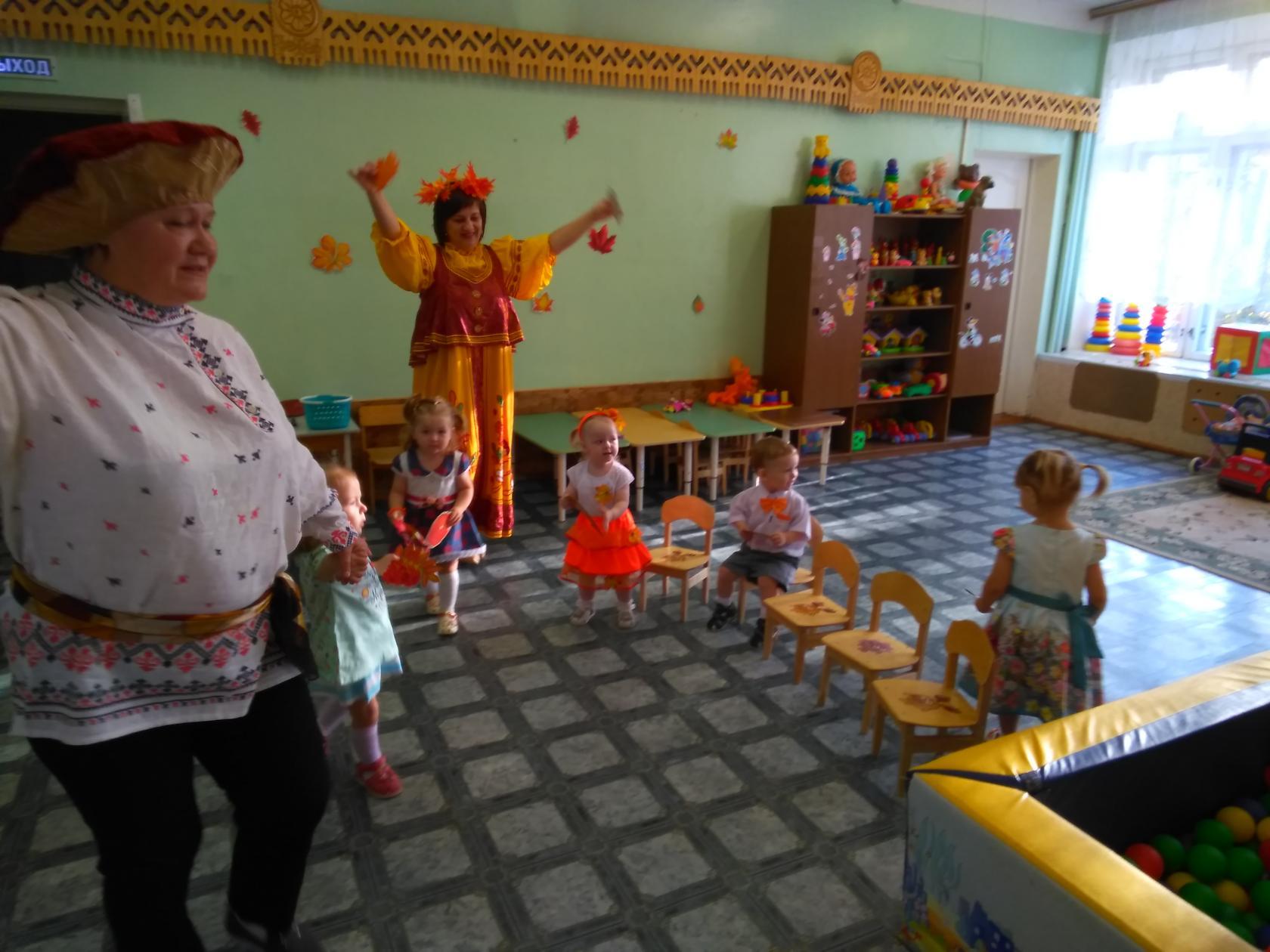 